STŘEDNÍ PRŮMYSLOVÁ ŠKOLA STAVEBNÍMÁCHOVA 628, VALAŠSKÉ MEZIŘÍČÍ, 757 01OBOR: TECHNICKÁ ZAŘÍZENÍ BUDOVPRAXEING. PETR POBOŘIL4. ročník                                                                                  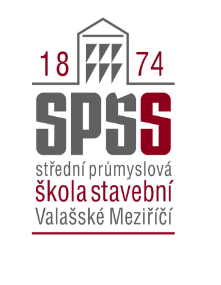 ŠKOLNÍ ROK					             JMÉNO, PŘÍJMENÍ2019/2020					                      Třída T4OBSAHÚkol čísloNázevZnámkaPRAXE 1.Plynové kotle2.Vodárenství – Úpravna vody3.Plynová přípojka, HUP, plynoměr, regulátor4.Domácí vodárna5. 6.7.8.9.10.